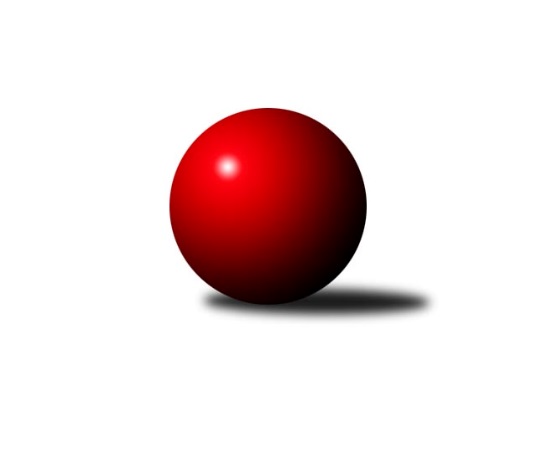 Č.2Ročník 2021/2022	3.5.2024 2. KLM A 2021/2022Statistika 2. kolaTabulka družstev:		družstvo	záp	výh	rem	proh	skore	sety	průměr	body	plné	dorážka	chyby	1.	TJ Sokol Kdyně	2	2	0	0	13.0 : 3.0 	(29.5 : 18.5)	3273	4	2199	1074	24.5	2.	TJ Slovan Karlovy Vary	2	2	0	0	12.0 : 4.0 	(28.0 : 20.0)	3353	4	2235	1118	22	3.	Vltavan Loučovice	2	2	0	0	11.0 : 5.0 	(25.0 : 23.0)	3255	4	2177	1078	23.5	4.	KK SDS Sadská	1	1	0	0	6.0 : 2.0 	(15.0 : 9.0)	3364	2	2220	1144	23	5.	SKK Jičín	2	1	0	1	9.0 : 7.0 	(26.5 : 21.5)	3236	2	2203	1033	33.5	6.	TJ Sokol Tehovec	2	1	0	1	7.5 : 8.5 	(26.5 : 21.5)	3391	2	2205	1186	25.5	7.	TJ Sokol Duchcov B	2	1	0	1	6.5 : 9.5 	(20.0 : 28.0)	3207	2	2207	1000	40	8.	TJ Červený Kostelec	0	0	0	0	0.0 : 0.0 	(0.0 : 0.0)	0	0	0	0	0	9.	Kuželky Aš	1	0	0	1	3.0 : 5.0 	(13.0 : 11.0)	3263	0	2154	1109	17	10.	TJ Lomnice	2	0	0	2	4.0 : 12.0 	(20.0 : 28.0)	3223	0	2149	1075	36.5	11.	KK Kosmonosy	2	0	0	2	4.0 : 12.0 	(18.5 : 29.5)	3184	0	2176	1008	29	12.	SKK Bohušovice	2	0	0	2	4.0 : 12.0 	(18.0 : 30.0)	3295	0	2191	1105	23Tabulka doma:		družstvo	záp	výh	rem	proh	skore	sety	průměr	body	maximum	minimum	1.	SKK Jičín	1	1	0	0	7.0 : 1.0 	(15.0 : 9.0)	3217	2	3217	3217	2.	TJ Sokol Kdyně	1	1	0	0	6.0 : 2.0 	(15.0 : 9.0)	3317	2	3317	3317	3.	Vltavan Loučovice	1	1	0	0	6.0 : 2.0 	(14.0 : 10.0)	3222	2	3222	3222	4.	TJ Slovan Karlovy Vary	1	1	0	0	6.0 : 2.0 	(12.5 : 11.5)	3369	2	3369	3369	5.	TJ Sokol Duchcov B	1	1	0	0	5.5 : 2.5 	(11.0 : 13.0)	3381	2	3381	3381	6.	TJ Sokol Tehovec	1	1	0	0	5.0 : 3.0 	(13.5 : 10.5)	3403	2	3403	3403	7.	KK SDS Sadská	0	0	0	0	0.0 : 0.0 	(0.0 : 0.0)	0	0	0	0	8.	TJ Červený Kostelec	0	0	0	0	0.0 : 0.0 	(0.0 : 0.0)	0	0	0	0	9.	Kuželky Aš	1	0	0	1	3.0 : 5.0 	(13.0 : 11.0)	3263	0	3263	3263	10.	SKK Bohušovice	1	0	0	1	2.0 : 6.0 	(9.0 : 15.0)	3310	0	3310	3310	11.	KK Kosmonosy	1	0	0	1	2.0 : 6.0 	(8.5 : 15.5)	3311	0	3311	3311	12.	TJ Lomnice	1	0	0	1	1.0 : 7.0 	(9.5 : 14.5)	3144	0	3144	3144Tabulka venku:		družstvo	záp	výh	rem	proh	skore	sety	průměr	body	maximum	minimum	1.	TJ Sokol Kdyně	1	1	0	0	7.0 : 1.0 	(14.5 : 9.5)	3229	2	3229	3229	2.	TJ Slovan Karlovy Vary	1	1	0	0	6.0 : 2.0 	(15.5 : 8.5)	3336	2	3336	3336	3.	KK SDS Sadská	1	1	0	0	6.0 : 2.0 	(15.0 : 9.0)	3364	2	3364	3364	4.	Vltavan Loučovice	1	1	0	0	5.0 : 3.0 	(11.0 : 13.0)	3287	2	3287	3287	5.	TJ Červený Kostelec	0	0	0	0	0.0 : 0.0 	(0.0 : 0.0)	0	0	0	0	6.	Kuželky Aš	0	0	0	0	0.0 : 0.0 	(0.0 : 0.0)	0	0	0	0	7.	TJ Lomnice	1	0	0	1	3.0 : 5.0 	(10.5 : 13.5)	3302	0	3302	3302	8.	TJ Sokol Tehovec	1	0	0	1	2.5 : 5.5 	(13.0 : 11.0)	3378	0	3378	3378	9.	SKK Jičín	1	0	0	1	2.0 : 6.0 	(11.5 : 12.5)	3255	0	3255	3255	10.	KK Kosmonosy	1	0	0	1	2.0 : 6.0 	(10.0 : 14.0)	3056	0	3056	3056	11.	SKK Bohušovice	1	0	0	1	2.0 : 6.0 	(9.0 : 15.0)	3280	0	3280	3280	12.	TJ Sokol Duchcov B	1	0	0	1	1.0 : 7.0 	(9.0 : 15.0)	3033	0	3033	3033Tabulka podzimní části:		družstvo	záp	výh	rem	proh	skore	sety	průměr	body	doma	venku	1.	TJ Sokol Kdyně	2	2	0	0	13.0 : 3.0 	(29.5 : 18.5)	3273	4 	1 	0 	0 	1 	0 	0	2.	TJ Slovan Karlovy Vary	2	2	0	0	12.0 : 4.0 	(28.0 : 20.0)	3353	4 	1 	0 	0 	1 	0 	0	3.	Vltavan Loučovice	2	2	0	0	11.0 : 5.0 	(25.0 : 23.0)	3255	4 	1 	0 	0 	1 	0 	0	4.	KK SDS Sadská	1	1	0	0	6.0 : 2.0 	(15.0 : 9.0)	3364	2 	0 	0 	0 	1 	0 	0	5.	SKK Jičín	2	1	0	1	9.0 : 7.0 	(26.5 : 21.5)	3236	2 	1 	0 	0 	0 	0 	1	6.	TJ Sokol Tehovec	2	1	0	1	7.5 : 8.5 	(26.5 : 21.5)	3391	2 	1 	0 	0 	0 	0 	1	7.	TJ Sokol Duchcov B	2	1	0	1	6.5 : 9.5 	(20.0 : 28.0)	3207	2 	1 	0 	0 	0 	0 	1	8.	TJ Červený Kostelec	0	0	0	0	0.0 : 0.0 	(0.0 : 0.0)	0	0 	0 	0 	0 	0 	0 	0	9.	Kuželky Aš	1	0	0	1	3.0 : 5.0 	(13.0 : 11.0)	3263	0 	0 	0 	1 	0 	0 	0	10.	TJ Lomnice	2	0	0	2	4.0 : 12.0 	(20.0 : 28.0)	3223	0 	0 	0 	1 	0 	0 	1	11.	KK Kosmonosy	2	0	0	2	4.0 : 12.0 	(18.5 : 29.5)	3184	0 	0 	0 	1 	0 	0 	1	12.	SKK Bohušovice	2	0	0	2	4.0 : 12.0 	(18.0 : 30.0)	3295	0 	0 	0 	1 	0 	0 	1Tabulka jarní části:		družstvo	záp	výh	rem	proh	skore	sety	průměr	body	doma	venku	1.	TJ Lomnice	0	0	0	0	0.0 : 0.0 	(0.0 : 0.0)	0	0 	0 	0 	0 	0 	0 	0 	2.	TJ Sokol Kdyně	0	0	0	0	0.0 : 0.0 	(0.0 : 0.0)	0	0 	0 	0 	0 	0 	0 	0 	3.	Kuželky Aš	0	0	0	0	0.0 : 0.0 	(0.0 : 0.0)	0	0 	0 	0 	0 	0 	0 	0 	4.	TJ Sokol Tehovec	0	0	0	0	0.0 : 0.0 	(0.0 : 0.0)	0	0 	0 	0 	0 	0 	0 	0 	5.	TJ Sokol Duchcov B	0	0	0	0	0.0 : 0.0 	(0.0 : 0.0)	0	0 	0 	0 	0 	0 	0 	0 	6.	TJ Slovan Karlovy Vary	0	0	0	0	0.0 : 0.0 	(0.0 : 0.0)	0	0 	0 	0 	0 	0 	0 	0 	7.	KK Kosmonosy	0	0	0	0	0.0 : 0.0 	(0.0 : 0.0)	0	0 	0 	0 	0 	0 	0 	0 	8.	TJ Červený Kostelec	0	0	0	0	0.0 : 0.0 	(0.0 : 0.0)	0	0 	0 	0 	0 	0 	0 	0 	9.	KK SDS Sadská	0	0	0	0	0.0 : 0.0 	(0.0 : 0.0)	0	0 	0 	0 	0 	0 	0 	0 	10.	SKK Bohušovice	0	0	0	0	0.0 : 0.0 	(0.0 : 0.0)	0	0 	0 	0 	0 	0 	0 	0 	11.	Vltavan Loučovice	0	0	0	0	0.0 : 0.0 	(0.0 : 0.0)	0	0 	0 	0 	0 	0 	0 	0 	12.	SKK Jičín	0	0	0	0	0.0 : 0.0 	(0.0 : 0.0)	0	0 	0 	0 	0 	0 	0 	0 Zisk bodů pro družstvo:		jméno hráče	družstvo	body	zápasy	v %	dílčí body	sety	v %	1.	Zdeněk Kandl 	TJ Sokol Duchcov B 	2	/	2	(100%)	8	/	8	(100%)	2.	Viktor Pytlík 	TJ Sokol Kdyně 	2	/	2	(100%)	7	/	8	(88%)	3.	Tomáš Pavlík 	TJ Slovan Karlovy Vary 	2	/	2	(100%)	7	/	8	(88%)	4.	Václav Hlaváč st.	TJ Slovan Karlovy Vary 	2	/	2	(100%)	6.5	/	8	(81%)	5.	Jiří Vejvara 	SKK Jičín 	2	/	2	(100%)	6.5	/	8	(81%)	6.	Dušan Plocek 	KK Kosmonosy  	2	/	2	(100%)	6	/	8	(75%)	7.	Robert Weis 	Vltavan Loučovice 	2	/	2	(100%)	6	/	8	(75%)	8.	Petr Seidl 	TJ Sokol Tehovec  	2	/	2	(100%)	6	/	8	(75%)	9.	Filip Löffelmann 	TJ Sokol Kdyně 	2	/	2	(100%)	5.5	/	8	(69%)	10.	Štěpán Diosegi 	TJ Lomnice 	2	/	2	(100%)	5.5	/	8	(69%)	11.	Ladislav Urban 	TJ Slovan Karlovy Vary 	2	/	2	(100%)	5	/	8	(63%)	12.	Josef Vejvara 	SKK Jičín 	2	/	2	(100%)	4	/	8	(50%)	13.	Tomáš Timura 	TJ Sokol Kdyně 	2	/	2	(100%)	4	/	8	(50%)	14.	Miroslav Šuba 	Vltavan Loučovice 	2	/	2	(100%)	4	/	8	(50%)	15.	Milan Perníček 	SKK Bohušovice 	1	/	1	(100%)	4	/	4	(100%)	16.	Aleš Košnar 	KK SDS Sadská 	1	/	1	(100%)	4	/	4	(100%)	17.	Martin Bílek 	TJ Sokol Tehovec  	1	/	1	(100%)	3	/	4	(75%)	18.	Tomáš Bek 	KK SDS Sadská 	1	/	1	(100%)	3	/	4	(75%)	19.	Pavel Říha 	KK Kosmonosy  	1	/	1	(100%)	3	/	4	(75%)	20.	Martin Hurta 	Kuželky Aš 	1	/	1	(100%)	3	/	4	(75%)	21.	Václav Schejbal 	KK SDS Sadská 	1	/	1	(100%)	3	/	4	(75%)	22.	Martin Schejbal 	KK SDS Sadská 	1	/	1	(100%)	3	/	4	(75%)	23.	Ivan Boško 	Kuželky Aš 	1	/	1	(100%)	3	/	4	(75%)	24.	Martin Vrbata 	Kuželky Aš 	1	/	1	(100%)	3	/	4	(75%)	25.	Jaromír Hnát 	SKK Bohušovice 	1	/	1	(100%)	2	/	4	(50%)	26.	Václav Krysl 	TJ Slovan Karlovy Vary 	1	/	1	(100%)	2	/	4	(50%)	27.	Josef Krotký 	TJ Lomnice 	1	/	1	(100%)	2	/	4	(50%)	28.	Agaton Plaňanský st.	SKK Jičín 	1	/	2	(50%)	6	/	8	(75%)	29.	Jakub Šmidlík 	TJ Sokol Tehovec  	1	/	2	(50%)	6	/	8	(75%)	30.	Jaroslav Procházka 	TJ Sokol Tehovec  	1	/	2	(50%)	5	/	8	(63%)	31.	Josef Fidrant 	TJ Sokol Kdyně 	1	/	2	(50%)	5	/	8	(63%)	32.	Jaroslav Suchánek 	Vltavan Loučovice 	1	/	2	(50%)	5	/	8	(63%)	33.	František Černý 	SKK Jičín 	1	/	2	(50%)	5	/	8	(63%)	34.	Zdeněk Kříž st.	TJ Slovan Karlovy Vary 	1	/	2	(50%)	5	/	8	(63%)	35.	Jindřich Dvořák 	TJ Sokol Kdyně 	1	/	2	(50%)	4	/	8	(50%)	36.	Jiří Benda st.	TJ Sokol Kdyně 	1	/	2	(50%)	4	/	8	(50%)	37.	Josef Gondek 	Vltavan Loučovice 	1	/	2	(50%)	4	/	8	(50%)	38.	Luboš Kolařík 	SKK Jičín 	1	/	2	(50%)	4	/	8	(50%)	39.	Miroslav Bubla 	TJ Lomnice 	1	/	2	(50%)	4	/	8	(50%)	40.	Radek Šípek 	SKK Bohušovice 	1	/	2	(50%)	4	/	8	(50%)	41.	Jan Smolena 	Vltavan Loučovice 	1	/	2	(50%)	4	/	8	(50%)	42.	Luboš Beneš 	KK Kosmonosy  	1	/	2	(50%)	3.5	/	8	(44%)	43.	Jiří Semelka 	TJ Sokol Duchcov B 	1	/	2	(50%)	3	/	8	(38%)	44.	František Kopecký 	TJ Sokol Duchcov B 	1	/	2	(50%)	2	/	8	(25%)	45.	Jaroslav Chvojka 	SKK Bohušovice 	1	/	2	(50%)	2	/	8	(25%)	46.	David Horák 	TJ Sokol Duchcov B 	0.5	/	2	(25%)	4	/	8	(50%)	47.	Jiří Šťastný 	TJ Sokol Tehovec  	0.5	/	2	(25%)	3	/	8	(38%)	48.	Jaroslav Bulant 	Kuželky Aš 	0	/	1	(0%)	2	/	4	(50%)	49.	Vladimír Matějka 	TJ Sokol Tehovec  	0	/	1	(0%)	2	/	4	(50%)	50.	Antonín Svoboda 	KK SDS Sadská 	0	/	1	(0%)	2	/	4	(50%)	51.	Lukáš Dařílek 	SKK Bohušovice 	0	/	1	(0%)	2	/	4	(50%)	52.	Hubert Guba 	TJ Lomnice 	0	/	1	(0%)	1.5	/	4	(38%)	53.	Jakub Vojáček 	TJ Sokol Tehovec  	0	/	1	(0%)	1.5	/	4	(38%)	54.	Jan Ransdorf 	TJ Sokol Duchcov B 	0	/	1	(0%)	1	/	4	(25%)	55.	Petr Jedlička 	Kuželky Aš 	0	/	1	(0%)	1	/	4	(25%)	56.	Tomáš Bajtalon 	KK Kosmonosy  	0	/	1	(0%)	1	/	4	(25%)	57.	Jaroslav Doškář 	KK Kosmonosy  	0	/	1	(0%)	1	/	4	(25%)	58.	Ota Maršát st.	Kuželky Aš 	0	/	1	(0%)	1	/	4	(25%)	59.	Martin Perníček 	SKK Bohušovice 	0	/	1	(0%)	0	/	4	(0%)	60.	Tomáš Šaněk 	TJ Sokol Duchcov B 	0	/	1	(0%)	0	/	4	(0%)	61.	Petr Šmidlík 	TJ Sokol Tehovec  	0	/	1	(0%)	0	/	4	(0%)	62.	Václav Pešek 	KK SDS Sadská 	0	/	1	(0%)	0	/	4	(0%)	63.	Miroslav Knespl 	TJ Lomnice 	0	/	2	(0%)	3	/	8	(38%)	64.	Jaromír Fabián 	KK Kosmonosy  	0	/	2	(0%)	3	/	8	(38%)	65.	Bohumil Maněna 	TJ Lomnice 	0	/	2	(0%)	2	/	8	(25%)	66.	Jiří Semerád 	SKK Bohušovice 	0	/	2	(0%)	2	/	8	(25%)	67.	Petr Kubita 	TJ Sokol Duchcov B 	0	/	2	(0%)	2	/	8	(25%)	68.	Josef Veverka 	TJ Lomnice 	0	/	2	(0%)	2	/	8	(25%)	69.	Libor Dušek 	Vltavan Loučovice 	0	/	2	(0%)	2	/	8	(25%)	70.	Tomáš Svoboda 	SKK Bohušovice 	0	/	2	(0%)	2	/	8	(25%)	71.	Tomáš Beck st.	TJ Slovan Karlovy Vary 	0	/	2	(0%)	1.5	/	8	(19%)	72.	Radek Tajč 	KK Kosmonosy  	0	/	2	(0%)	1	/	8	(13%)	73.	Jaroslav Soukup 	SKK Jičín 	0	/	2	(0%)	1	/	8	(13%)Průměry na kuželnách:		kuželna	průměr	plné	dorážka	chyby	výkon na hráče	1.	SKK Nachod, 1-4	3468	2249	1218	26.5	(578.0)	2.	Přelouč, 1-4	3410	2285	1125	26.0	(568.4)	3.	Duchcov, 1-4	3379	2259	1120	27.0	(563.3)	4.	Poděbrady, 1-4	3352	2203	1149	25.0	(558.8)	5.	Bohušovice, 1-4	3337	2189	1147	20.5	(556.2)	6.	KK Kosmonosy, 3-6	3323	2227	1096	21.0	(553.9)	7.	Karlovy Vary, 1-4	3312	2228	1083	29.0	(552.0)	8.	TJ Sokol Kdyně, 1-4	3298	2238	1060	28.5	(549.8)	9.	Kuželky Aš, 1-4	3275	2170	1105	21.5	(545.8)	10.	Lomnice, 1-4	3186	2116	1070	33.0	(531.1)	11.	Vltavan Loučovice, 1-4	3139	2151	987	29.5	(523.2)	12.	SKK Jičín, 1-4	3125	2144	981	42.5	(520.8)Nejlepší výkony na kuželnách:SKK Nachod, 1-4TJ Červený Kostelec  	3506	1. kolo	Ondřej Mrkos 	TJ Červený Kostelec  	612	1. koloKuželky Aš	3430	1. kolo	Daniel Balcar 	TJ Červený Kostelec  	602	1. kolo		. kolo	Martin Hurta 	Kuželky Aš	597	1. kolo		. kolo	Jaroslav Bulant 	Kuželky Aš	593	1. kolo		. kolo	Petr Jedlička 	Kuželky Aš	586	1. kolo		. kolo	Petr Vaněk 	TJ Červený Kostelec  	583	1. kolo		. kolo	Martin Vrbata 	Kuželky Aš	583	1. kolo		. kolo	František Adamů ml.	TJ Červený Kostelec  	578	1. kolo		. kolo	Ota Maršát st.	Kuželky Aš	575	1. kolo		. kolo	Michal Vlček 	TJ Červený Kostelec  	568	1. koloPřelouč, 1-4KK SDS Sadská	3489	2. kolo	Tomáš Bek 	KK SDS Sadská	664	2. koloTJ Červený Kostelec  	3332	2. kolo	Václav Schejbal 	KK SDS Sadská	599	2. kolo		. kolo	Štěpán Schuster 	TJ Červený Kostelec  	592	2. kolo		. kolo	Aleš Košnar 	KK SDS Sadská	578	2. kolo		. kolo	Ondřej Mrkos 	TJ Červený Kostelec  	568	2. kolo		. kolo	Petr Vaněk 	TJ Červený Kostelec  	561	2. kolo		. kolo	David Sukdolák 	KK SDS Sadská	554	2. kolo		. kolo	Daniel Balcar 	TJ Červený Kostelec  	553	2. kolo		. kolo	Václav Pešek 	KK SDS Sadská	549	2. kolo		. kolo	Antonín Svoboda 	KK SDS Sadská	545	2. koloDuchcov, 1-4TJ Sokol Duchcov B	3381	1. kolo	Zdeněk Kandl 	TJ Sokol Duchcov B	593	1. koloTJ Sokol Tehovec 	3378	1. kolo	Jiří Semelka 	TJ Sokol Duchcov B	591	1. kolo		. kolo	Petr Seidl 	TJ Sokol Tehovec 	589	1. kolo		. kolo	Jiří Šťastný 	TJ Sokol Tehovec 	575	1. kolo		. kolo	David Horák 	TJ Sokol Duchcov B	575	1. kolo		. kolo	Petr Šmidlík 	TJ Sokol Tehovec 	565	1. kolo		. kolo	Jaroslav Procházka 	TJ Sokol Tehovec 	563	1. kolo		. kolo	Jakub Šmidlík 	TJ Sokol Tehovec 	560	1. kolo		. kolo	Jan Ransdorf 	TJ Sokol Duchcov B	555	1. kolo		. kolo	František Kopecký 	TJ Sokol Duchcov B	541	1. koloPoděbrady, 1-4TJ Sokol Tehovec 	3403	2. kolo	Jaroslav Procházka 	TJ Sokol Tehovec 	603	2. koloTJ Lomnice	3302	2. kolo	Miroslav Bubla 	TJ Lomnice	588	2. kolo		. kolo	Jiří Šťastný 	TJ Sokol Tehovec 	585	2. kolo		. kolo	Josef Krotký 	TJ Lomnice	585	2. kolo		. kolo	Jakub Šmidlík 	TJ Sokol Tehovec 	577	2. kolo		. kolo	Martin Bílek 	TJ Sokol Tehovec 	564	2. kolo		. kolo	Petr Seidl 	TJ Sokol Tehovec 	556	2. kolo		. kolo	Miroslav Knespl 	TJ Lomnice	547	2. kolo		. kolo	Štěpán Diosegi 	TJ Lomnice	545	2. kolo		. kolo	Bohumil Maněna 	TJ Lomnice	533	2. koloBohušovice, 1-4KK SDS Sadská	3364	1. kolo	Milan Perníček 	SKK Bohušovice	607	1. koloSKK Bohušovice	3310	1. kolo	Václav Schejbal 	KK SDS Sadská	597	1. kolo		. kolo	Aleš Košnar 	KK SDS Sadská	580	1. kolo		. kolo	Tomáš Bek 	KK SDS Sadská	578	1. kolo		. kolo	Martin Schejbal 	KK SDS Sadská	566	1. kolo		. kolo	Jiří Semerád 	SKK Bohušovice	564	1. kolo		. kolo	Jaroslav Chvojka 	SKK Bohušovice	559	1. kolo		. kolo	Radek Šípek 	SKK Bohušovice	538	1. kolo		. kolo	Antonín Svoboda 	KK SDS Sadská	527	1. kolo		. kolo	Martin Perníček 	SKK Bohušovice	523	1. koloKK Kosmonosy, 3-6TJ Slovan Karlovy Vary	3336	2. kolo	Pavel Říha 	KK Kosmonosy 	604	2. koloKK Kosmonosy 	3311	2. kolo	Dušan Plocek 	KK Kosmonosy 	599	2. kolo		. kolo	Václav Hlaváč st.	TJ Slovan Karlovy Vary	576	2. kolo		. kolo	Tomáš Beck st.	TJ Slovan Karlovy Vary	562	2. kolo		. kolo	Ladislav Urban 	TJ Slovan Karlovy Vary	559	2. kolo		. kolo	Tomáš Pavlík 	TJ Slovan Karlovy Vary	556	2. kolo		. kolo	Václav Krysl 	TJ Slovan Karlovy Vary	546	2. kolo		. kolo	Zdeněk Kříž st.	TJ Slovan Karlovy Vary	537	2. kolo		. kolo	Jaromír Fabián 	KK Kosmonosy 	535	2. kolo		. kolo	Tomáš Bajtalon 	KK Kosmonosy 	525	2. koloKarlovy Vary, 1-4TJ Slovan Karlovy Vary	3369	1. kolo	Václav Hlaváč st.	TJ Slovan Karlovy Vary	638	1. koloSKK Jičín	3255	1. kolo	Tomáš Pavlík 	TJ Slovan Karlovy Vary	584	1. kolo		. kolo	František Černý 	SKK Jičín	573	1. kolo		. kolo	Ladislav Urban 	TJ Slovan Karlovy Vary	572	1. kolo		. kolo	Jiří Vejvara 	SKK Jičín	552	1. kolo		. kolo	Josef Vejvara 	SKK Jičín	543	1. kolo		. kolo	Václav Krysl 	TJ Slovan Karlovy Vary	542	1. kolo		. kolo	Agaton Plaňanský st.	SKK Jičín	530	1. kolo		. kolo	Jaroslav Soukup 	SKK Jičín	529	1. kolo		. kolo	Luboš Kolařík 	SKK Jičín	528	1. koloTJ Sokol Kdyně, 1-4TJ Sokol Kdyně	3317	2. kolo	Radek Šípek 	SKK Bohušovice	571	2. koloSKK Bohušovice	3280	2. kolo	Jaromír Hnát 	SKK Bohušovice	564	2. kolo		. kolo	Jindřich Dvořák 	TJ Sokol Kdyně	558	2. kolo		. kolo	Josef Fidrant 	TJ Sokol Kdyně	558	2. kolo		. kolo	Filip Löffelmann 	TJ Sokol Kdyně	558	2. kolo		. kolo	Viktor Pytlík 	TJ Sokol Kdyně	556	2. kolo		. kolo	Jiří Benda st.	TJ Sokol Kdyně	554	2. kolo		. kolo	Jiří Semerád 	SKK Bohušovice	543	2. kolo		. kolo	Tomáš Svoboda 	SKK Bohušovice	540	2. kolo		. kolo	Jaroslav Chvojka 	SKK Bohušovice	538	2. koloKuželky Aš, 1-4Vltavan Loučovice	3287	2. kolo	Josef Gondek 	Vltavan Loučovice	580	2. koloKuželky Aš	3263	2. kolo	Robert Weis 	Vltavan Loučovice	576	2. kolo		. kolo	Martin Hurta 	Kuželky Aš	573	2. kolo		. kolo	Petr Jedlička 	Kuželky Aš	555	2. kolo		. kolo	Jan Smolena 	Vltavan Loučovice	551	2. kolo		. kolo	Jaroslav Suchánek 	Vltavan Loučovice	548	2. kolo		. kolo	Martin Vrbata 	Kuželky Aš	545	2. kolo		. kolo	Ivan Boško 	Kuželky Aš	543	2. kolo		. kolo	Ota Maršát st.	Kuželky Aš	541	2. kolo		. kolo	Libor Dušek 	Vltavan Loučovice	521	2. koloLomnice, 1-4TJ Sokol Kdyně	3229	1. kolo	Viktor Pytlík 	TJ Sokol Kdyně	580	1. koloTJ Lomnice	3144	1. kolo	Miroslav Bubla 	TJ Lomnice	569	1. kolo		. kolo	Filip Löffelmann 	TJ Sokol Kdyně	551	1. kolo		. kolo	Hubert Guba 	TJ Lomnice	543	1. kolo		. kolo	Josef Fidrant 	TJ Sokol Kdyně	539	1. kolo		. kolo	Štěpán Diosegi 	TJ Lomnice	528	1. kolo		. kolo	Jindřich Dvořák 	TJ Sokol Kdyně	528	1. kolo		. kolo	Tomáš Timura 	TJ Sokol Kdyně	527	1. kolo		. kolo	Miroslav Knespl 	TJ Lomnice	526	1. kolo		. kolo	Jiří Benda st.	TJ Sokol Kdyně	504	1. koloVltavan Loučovice, 1-4Vltavan Loučovice	3222	1. kolo	Jan Smolena 	Vltavan Loučovice	552	1. koloKK Kosmonosy 	3056	1. kolo	Jaroslav Suchánek 	Vltavan Loučovice	549	1. kolo		. kolo	Robert Weis 	Vltavan Loučovice	548	1. kolo		. kolo	Luboš Beneš 	KK Kosmonosy 	544	1. kolo		. kolo	Miroslav Šuba 	Vltavan Loučovice	535	1. kolo		. kolo	Libor Dušek 	Vltavan Loučovice	531	1. kolo		. kolo	Dušan Plocek 	KK Kosmonosy 	517	1. kolo		. kolo	Radek Tajč 	KK Kosmonosy 	517	1. kolo		. kolo	Jaromír Fabián 	KK Kosmonosy 	514	1. kolo		. kolo	Josef Gondek 	Vltavan Loučovice	507	1. koloSKK Jičín, 1-4SKK Jičín	3217	2. kolo	Jiří Vejvara 	SKK Jičín	560	2. koloTJ Sokol Duchcov B	3033	2. kolo	Zdeněk Kandl 	TJ Sokol Duchcov B	560	2. kolo		. kolo	František Černý 	SKK Jičín	545	2. kolo		. kolo	Josef Vejvara 	SKK Jičín	535	2. kolo		. kolo	Agaton Plaňanský st.	SKK Jičín	535	2. kolo		. kolo	David Horák 	TJ Sokol Duchcov B	523	2. kolo		. kolo	Jaroslav Soukup 	SKK Jičín	522	2. kolo		. kolo	Luboš Kolařík 	SKK Jičín	520	2. kolo		. kolo	Jiří Semelka 	TJ Sokol Duchcov B	514	2. kolo		. kolo	Petr Kubita 	TJ Sokol Duchcov B	512	2. koloČetnost výsledků:	7.0 : 1.0	1x	6.5 : 1.5	1x	6.0 : 2.0	4x	5.5 : 2.5	1x	5.0 : 3.0	1x	3.0 : 5.0	1x	2.0 : 6.0	2x	1.0 : 7.0	1x